Shaikh Email: sheikh.368349@2freemail.com 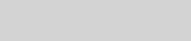 Career GoalTeaching professional career that is imaginative and includes several artistic medium to encourage and inspire students. Offer support and well-disciplined environment to ensure the success of each and every child. Providing creativity and imaginative, work in arts to open minded and creative students. 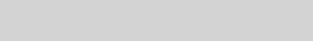 Professional Profile10+ years of expertise in classroom management with outstanding communication and interpersonal skills. Have strong command over artistic tools to create different arts and provide the medium through which students can interact. Have expertise in pro 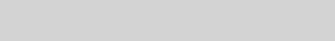 Teaching Experience15 months at Crescent International school.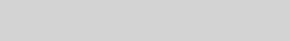 Skills and AbilitiesAble to Interact With all Ages. Leadership qualities. Self Motivated. Good organizational skills. 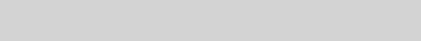 Educational QualificationsM.SC with 58.66% from Dr. Rafique Zakaria Campus Aurangabad India (2014) B.SC with 81.05% from Maulana Azad College Aurangabad India (2012) B.ED with 81.21% from MANNU Aurangabad India (2015) 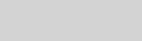 InterestsEnjoy researching about history and ancient philosophical texts. Enjoy researching and developing new interest by watching new discoveries. Enjoy reading the work of Shakespeare as they are good source to relax and exercise the mind to think new things. 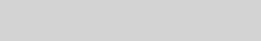 Personal DetailsDate of Birth:​5th July, 1992Languages known:​English, Hindi & Urdu.